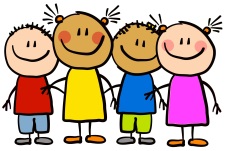 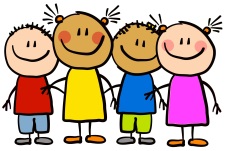 This WeekThis week we have been learning new sounds each day in our phonics groups.  We have learnt our new phonemes by hearing, saying, reading and writing them.  In maths we have been recapping our learning about number bonds to 10.  We have been learning about dinosaurs in our topic lessons where we have been naming them, describing them and looking at fossils.Attendance: class 1 – 95.2% and class 2 – 94.5%This WeekThis week we have been learning new sounds each day in our phonics groups.  We have learnt our new phonemes by hearing, saying, reading and writing them.  In maths we have been recapping our learning about number bonds to 10.  We have been learning about dinosaurs in our topic lessons where we have been naming them, describing them and looking at fossils.Attendance: class 1 – 95.2% and class 2 – 94.5%Next weekWe will be continuing learning in our new phonics groups and learn new sounds by hearing, saying, reading and writing them.  In maths we will be learning about doubling.  Using objects to help us, we will practise counting out an amount, doubling it and then calculate our answer.  Stars of the weekReader of the week: class 1 – Nancy and class 2 – ZacharyWriter of the week: class 1 – Isla and class 2 – LilyMathematician of the week: class 1 – Jac and class 2 – DarcieWell done boys and girls.  Miss Brook, Miss Brown, Mrs Barker and Miss Darbyshire are really proud of you!HomeworkEach Friday, homework will be handed out to your child. This homework should be completed and returned to your child’s class teacher by the date stated on the sheet. Homework can be returned by uploading photographs to Tapestry or a physical copy can be handed in too.HomeworkEach Friday, homework will be handed out to your child. This homework should be completed and returned to your child’s class teacher by the date stated on the sheet. Homework can be returned by uploading photographs to Tapestry or a physical copy can be handed in too.RemindersPE days are Thursday and Friday.  Please ensure your child has their indoor PE kit (shorts and t-shirt) and outdoor PE kit (joggers, t-shirt and jumper/hoodie) in school at all times.RemindersPE days are Thursday and Friday.  Please ensure your child has their indoor PE kit (shorts and t-shirt) and outdoor PE kit (joggers, t-shirt and jumper/hoodie) in school at all times.